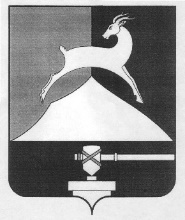 А Д М И Н И С Т Р А Ц И ЯУсть-Катавского городского округаЧелябинской области456043 Челябинская область, г.Усть-Катав, ул.Ленина, 47а  	       телефон 2-62-34, факс (35167) 2-67-35ПРИЛОЖЕНИЕк Порядку размещения информации о рассчитываемой за календарный год среднемесячной заработной плате руководителей, их заместителей и главных бухгалтеров муниципальных унитарных предприятий Усть-Катавского городского округа в информационно-телекоммуникационной сети Интернет и предоставления указанными лицами данной информацииИнформацияо рассчитываемой за 2017 год среднемесячной заработной плате руководителя, заместителя, главного бухгалтера муниципального учреждения, муниципального унитарного предприятия Усть-Катавского городского округа для размещения в информационно-телекоммуникационной сети Интернет на официальном сайте администрации Усть-Катавского городского округа www.ukgo.suГлава Усть-Катавского городского округа                                         С.Д.СемковНачальник отдела бухгалтерского учета    и отчетности                                                                                          И.В.СалийИсп. Харитонова И.М. 8 (35167) 2-60-54от 13.04.2018 г.                                                       исх. № 01-3-10/801№ п/пПолное наименование учреждения, предприятияЗанимаемая должностьФамилия, имя, отчествоВеличина рассчитанной за 2017 год среднемесячной заработной платы (руб.коп.)1Администрация Усть-Катавского городского округаГлава Усть-Катавского городского округаСемков Сергей Диодорович99 948,682Администрация Усть-Катавского городского округаПервый заместитель главы Усть-Катавского городского округа по вопросам социально-культурной политике, охраны здоровья населенияПульдяев Сергей Николаевич70 290,513Администрация Усть-Катавского городского округаЗаместитель главы Усть-Катавского городского округа – начальник управления имущественных и земельных отношенийСамарин Константин Анатольевич61 713,664Администрация Усть-Катавского городского округаЗаместитель главы Усть-Катавского городского округа – начальник управления инфраструктуры и строительстваДьячковский Дмитрий Николаевич61 946,945Администрация Усть-Катавского городского округаУправляющий делами администрации Усть-Катавского городского округа (01.01.2017г. – 22.05.2017г.)Пазуха Нина Петровна23 373,706Администрация Усть-Катавского городского округаУправляющий делами администрации Усть-Катавского городского округа(23.05.2017г. – 31.12.2017г.)Харитонов Сергей Васильевич42 591,187Администрация Усть-Катавского городского округаНачальник отдела бухгалтерского учета и отчетностиСалий Ирина Владимировна33 545,388Управление села Тюбеляс администрации Усть-Катавского городского округаНачальник управленияПлеханов Михаил Сергеевич33 746,059Управление села Тюбеляс администрации Усть-Катавского городского округаСтарший бухгалтерГайсина Лариса Сергеевна8 555,6610Управление села Минка администрации Усть-Катавского городского округаНачальник управления (01.01.2017г. – 10.01.2017г.)Шекунов Анатолий Васильевич21 512,48Управление села Минка администрации Усть-Катавского городского округаНачальник управления(11.01.2017г. – 31.12.2017г.)Чернов Владимир Александрович35 361,8011Управление села Минка администрации Усть-Катавского городского округаСтарший бухгалтер(01.01.2017г. – 09.06.2017г.)Шекунова Светлана Евгеньевна 8 285,1312Управление села Минка администрации Усть-Катавского городского округаСтарший бухгалтер(19.06.2017г. – 29.09.2017г.)Шерстнева Алёна Владимировна7 040,8613Управление села Минка администрации Усть-Катавского городского округаСтарший бухгалтер(02.10.2017г. – 31.12.2017г.)Попова Анна Леонидовна7 939,8114Управление поселка Вязовая администрации Усть-Катавского городского округаНачальник управленияДмитричева Татьяна Федоровна35 820,6515Управление поселка Вязовая администрации Усть-Катавского городского округаСтарший бухгалтер(01.01.2017г. – 12.06.2017г.)Парамонова Оксана Андреевна7 507,6216Управление поселка Вязовая администрации Усть-Катавского городского округаСтарший бухгалтер(13.06.2017г. – 31.12.2017г.)Саметова Юлия Ранисовна8 155,7317Муниципальное автономное учреждение «Многофункциональный центр предоставления государственных и муниципальных услуг Усть-Катавского городского округа»РуководительБаранова Людмила Александровна36 615,7918Муниципальное автономное учреждение «Многофункциональный центр предоставления государственных и муниципальных услуг Усть-Катавского городского округа»Главный бухгалтерКалимулина Наталья Михайловна30 832,7119Муниципальное  казенное учреждение «Спортивно-оздоровительный комплекс»ДиректорЛогинов Александр Григорьевич41 980,0020Муниципальное  казенное учреждение «Спортивно-оздоровительный комплекс»Заместитель Директора(01.01.2017г. – 25.09.2017г.)Мулюков Ильдар Зарифович34 021,0821Муниципальное  казенное учреждение «Спортивно-оздоровительный комплекс»Заместитель директора по хозяйственной части (01.01.2017г. – 18.07.2017г.)Кузнецова Екатерина Гавриловна28 562,4622Муниципальное  казенное учреждение «Спортивно-оздоровительный комплекс»Заместитель директора по хозяйственной части (19.07.2017г. – 31.12.2017г.)Ильина Анна Николаевна30 262,2423Муниципальное  казенное учреждение «Спортивно-оздоровительный комплекс»Главный бухгалтер (01.01.2017г. – 27.02.2017г.)Исаева Галина Ивановна31 479,4724Муниципальное  казенное учреждение «Спортивно-оздоровительный комплекс»Главный бухгалтер (28.02.2017г. – 31.12.2017г.)Сыщикова Светлана Амировна36 157,89